ADOZIONE LIBRI DI TESTOANNO SCOLASTICO _______________SCUOLA PRIMARIA DI __________________    CLASSE/I ________   DISCIPLINA _________________TESTI ESAMINATITESTO SCELTOTitolo del  testoCasa editrice	  		        Autore  				         Codice ISBN 	PARERE DEL CONSIGLIO DI INTERCLASSEIn data __________________ il Consiglio d’Interclasse di questo plesso, dopo l’esame e la comparazione dei testi, udita la relazione del proponente, ha espresso parere favorevole all’adozione del libro di testo sopra indicato.RELAZIONE DEI DOCENTI CON LE MOTIVAZIONI DELLA PROPOSTADATA ______________________Firme degli insegnanti____________________________________________________________________________________________________________________________________________________________________________________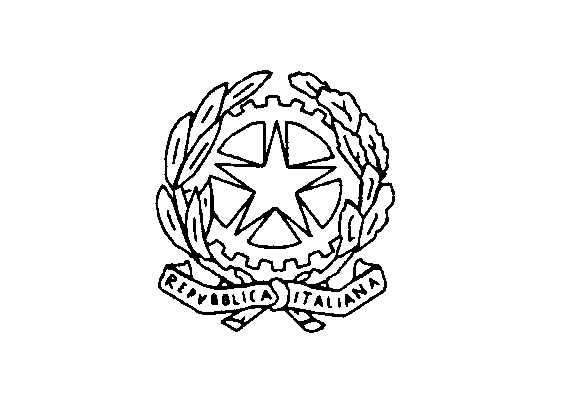 CONFERMA LIBRI DI TESTOANNO SCOLASTICO ______________SCUOLA  PRIMARIA DI __________________    CLASSE/I ________   DISCIPLINA:LIBRO DELLA PRIMA CLASSESUSSIDIARIOSUSSIDIARIO DEI LINGUAGGISUSSIDIARIO DELLE DISCIPLINELINGUA STRANIERAIRCTESTO CONFERMATOTitolo del  testoCasa editrice	  		        Autore  				         Codice ISBN 	DATA ______________________Firme degli insegnanti________________________________________________________________________________________________________________________N.AUTORETITOLOEDITORE12345678910